Załącznik nr 2do Regulaminu przyznawaniai korzystania z TomaszowskiejKarty Mieszkańca……………………………………………… Miejscowość i data……………………………………………………………………….Nazwa firmy……………………………………………………………………….Imię i nazwisko osoby reprezentującej………………………………………………………………………………………………………………………………………………Adres firmy……………………………………………………………………..Telefon/fax firmy…………………………………………………………………….e-mail firmyDEKLARACJA WSPÓŁPRACY	W imieniu firmy ……………………………….…………………………….. deklaruję chęć współpracy z Gminą Miasto Tomaszów Mazowiecki w realizacji działań na rzecz programu „Tomaszowska Karta Mieszkańca” w zakresie:	Karty Tomaszowianina	Karty Młodego Tomaszowianina	Karty Tomaszowianina – Rodzina 3+	Karty Tomaszowianina - Senior	Zobowiązuję  się  do  przekazywania  informacji  o  aktualnych  ulgach  na  poniższy  kontakt e-mailowy.……………………………………….Podpis i pieczęć osób upoważnionychKontakt: Wydział Spraw Społecznych i Promocji Zdrowia Urzędu Miasta w Tomaszowie Mazowieckim ul. P.O.W. 10-16, 97-200 Tomaszów Mazowiecki tel. 44 724 23 11 wew. 274, 275, 276 ; e-mail: wsp@tomaszow-maz.pl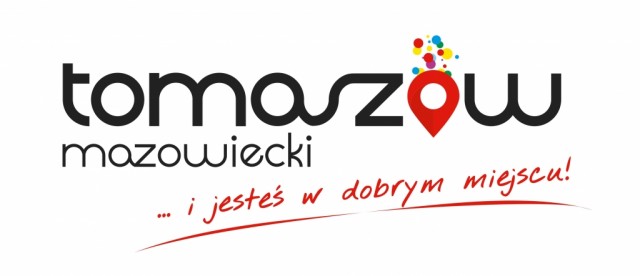 Zgodnie z art.6 ust. 1 lit. a Rozporządzenia Parlamentu Europejskiego i Rady (UE) 2016/679 z dnia 27 kwietnia 2016r. 
w sprawie ochrony osób fizycznych w związku z przetwarzaniem danych osobowych i w sprawie swobodnego przepływu takich danych oraz uchylenia dyrektywy 95/46/WE (ogólne rozporządzenie o ochronie danych), wyrażam zgodę na przetwarzanie moich i dziecka/dzieci danych osobowych przez gminę Miasto Tomaszów Mazowiecki reprezentowaną  przez Prezydenta Miasta Tomaszowa Mazowieckiego  z siedzibą w Tomaszowie Mazowieckim, ul. POW 10/16, 97-200 Tomaszów Mazowiecki, w celu przystąpienia do Programu „Tomaszowska Karta Mieszkańca”Świadomy/świadoma* odpowiedzialności karnej za podanie nieprawdziwych danych potwierdzam, że podane przeze mnie dane są prawdziwe.…………………………………………………………..Podpis i pieczęćZgodnie z art. 13 ust. 1 i 2 Ogólnego Rozporządzenia o Ochronie Danych Osobowych z dnia 27 kwietnia 2016 r. (dalej Rozporządzenie) informujemy, że:Administratorem Twoich danych osobowych uzyskanych przy składaniu wniosku o przystąpienie do Programu „Tomaszowska Karta Mieszkańca” jest Prezydent Miasta Tomaszowa Mazowieckiego. Siedzibą Prezydenta Miasta Tomaszowa Mazowieckiego jest Urząd Miasta w Tomaszowie Mazowieckim ul. POW 10/16, 97-200 Tomaszów Mazowiecki. Kontakt jest możliwy za pomocą telefonu: /44/ 724-23-11; adresu 
e-mail: sekretiariat@tomaszow-maz.pl, skrytki ePUAPW sprawach związanych z danymi osobowymi kontaktuj się z Inspektorem ochrony danych poprzez adres 
e-mail: iodo@tomaszow-maz.pl Twoje dane osobowe przetwarzane będą w celu realizacji przystąpienia do programu „Tomaszowska Karta Mieszkańca” tj.: wykonywania zadania realizowanego w interesie publicznym lub w ramach sprawowania władzy publicznej powierzonej Administratorowi w związku z realizowaniem zadań przez Urząd Miasta Tomaszów Mazowiecki w Tomaszowie Mazowieckim  na podstawie art. 6 ust. 1 lit. e Rozporządzenia;prowadzenia korespondencji, w tym korespondencji elektronicznej na podstawie art. 6 ust. 1 lit. a lub c lub e Rozporządzenia.W związku z przetwarzaniem danych w celu wskazanym powyżej, Twoje dane osobowe mogą być udostępniane innym odbiorcom lub kategoriom odbiorców. Odbiorcami danych mogą być: podmioty, które przetwarzają Twoje dane osobowe w imieniu Administratora, na podstawie zawartej umowy powierzenia przetwarzania danych osobowych (tzw. podmioty przetwarzające).Twoje dane osobowe będą przetwarzana przez okres niezbędny do realizacji wskazanego w pkt. 3 celu przetwarzania, w tym również obowiązku archiwizacyjnego wynikającego z przepisów prawa.W związku z przetwarzaniem przez Administratora danych osobowych przysługuje Ci: prawo dostępu do treści danych, na podstawie art. 15 Rozporządzenia;prawo do sprostowania danych, na podstawie art. 16 Rozporządzenia;prawo do usunięcia danych, na podstawie art. 17 Rozporządzenia;prawo do ograniczenia przetwarzania danych, na podstawie art. 18 Rozporządzenia;prawo wniesienia sprzeciwu wobec przetwarzania danych, na podstawie art. 21 Rozporządzenia.W przypadku, w którym przetwarzanie Twoich danych odbywa się na podstawie zgody (tj. art. 6 ust. 1 lit. 
a Rozporządzenia), przysługuje Ci prawo do cofnięcia jej w dowolnym momencie, bez wpływu na zgodność 
z prawem przetwarzania, którego dokonano na podstawie zgody przed jej cofnięciem.Masz prawo wniesienia skargi do organu nadzorczego tj. Prezesa Urzędu Ochrony Danych Osobowych, 
gdy uznasz, że przetwarzanie danych osobowych narusza przepisy Rozporządzenia.Podanie przez Ciebie danych osobowych jest warunkiem prowadzenia sprawy w Urzędzie Miasta 
w Tomaszowie Mazowieckim . Twoje dane nie będą przetwarzane w sposób zautomatyzowany w tym również w formie profilowania.…………………………………………………………..Podpis i pieczęć